17.02.2020г. №7-ПРОССИЙСКАЯ ФЕДЕРАЦИЯИРКУТСКАЯ ОБЛАСТЬБОХАНСКИЙ МУНИЦИПАЛЬНЫЙ РАЙОНМУНИЦИПАЛЬНОЕ ОБРАЗОВАНИЕ «ОЛОНКИ»АДМИНИСТРАЦИЯРАСПОРЯЖЕНИЕОБ ОБЪЯВЛЕНИИ 24 ФЕВРАЛЯ 2020 ГОДАНЕРАБОЧИМ (ПРАЗДНИЧНЫМ) ДНЕМВ соответствии со статьей 4 Федерального закона от 26.09.1997 года №125-ФЗ «О свободе совести и о религиозных объединениях», статьей 18 Закона Иркутской области от 06.12.2010 года №121-ОЗ «Об Усть-Ордынском Бурятском  округе как административно-территориальной единице Иркутской области с особым статусом», постановлением Правительства Иркутской области от 05.02.2020 года № 64-пп "Об объявлении 24 февраля 2020 года нерабочим (праздничным) днем на территории Усть-Ордынского Бурятского округа", руководствуясь Трудовым кодексом Российской Федерации:1. Объявить  24 февраля 2020 года нерабочим (праздничным) днем.2. Считать 25 февраля 2020 года выходным днем в соответствии с частью второй статьи 112 Трудового кодекса Российской Федерации.3. Заместителю главы администрации муниципального  образования «Олонки» ознакомить с настоящим распоряжением всех сотрудников администрации муниципального  образования «Олонки» и  директоров муниципальных бюджетных учреждений культуры муниципального  образования «Олонки».4. Настоящее распоряжение вступает в силу с момента подписания.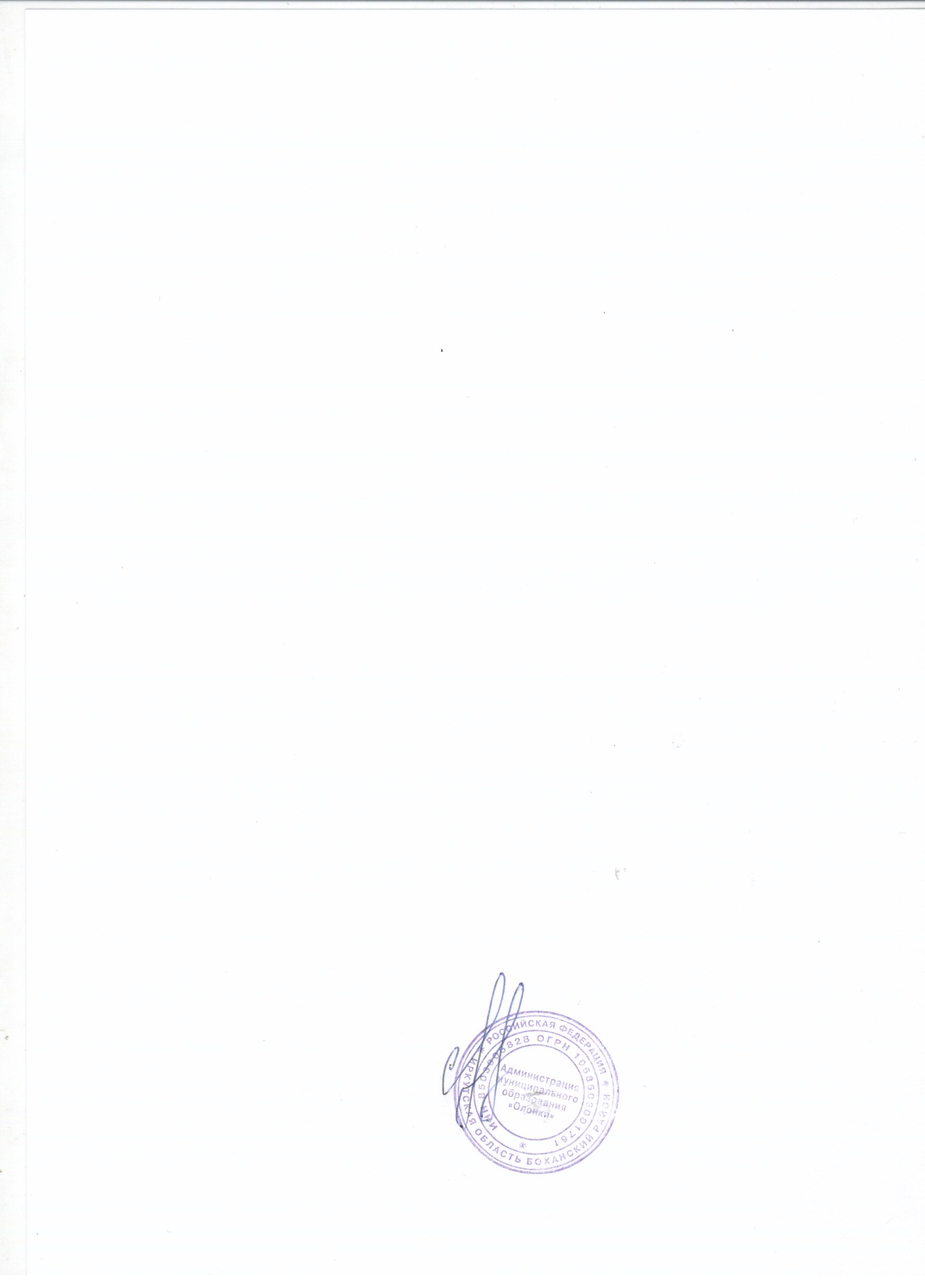 5. Контроль за исполнением распоряжения оставляю за собой.Глава МО «Олонки» 		С.Н. Нефедьев		